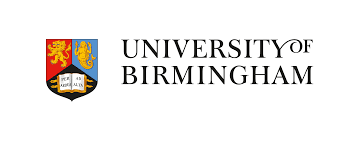 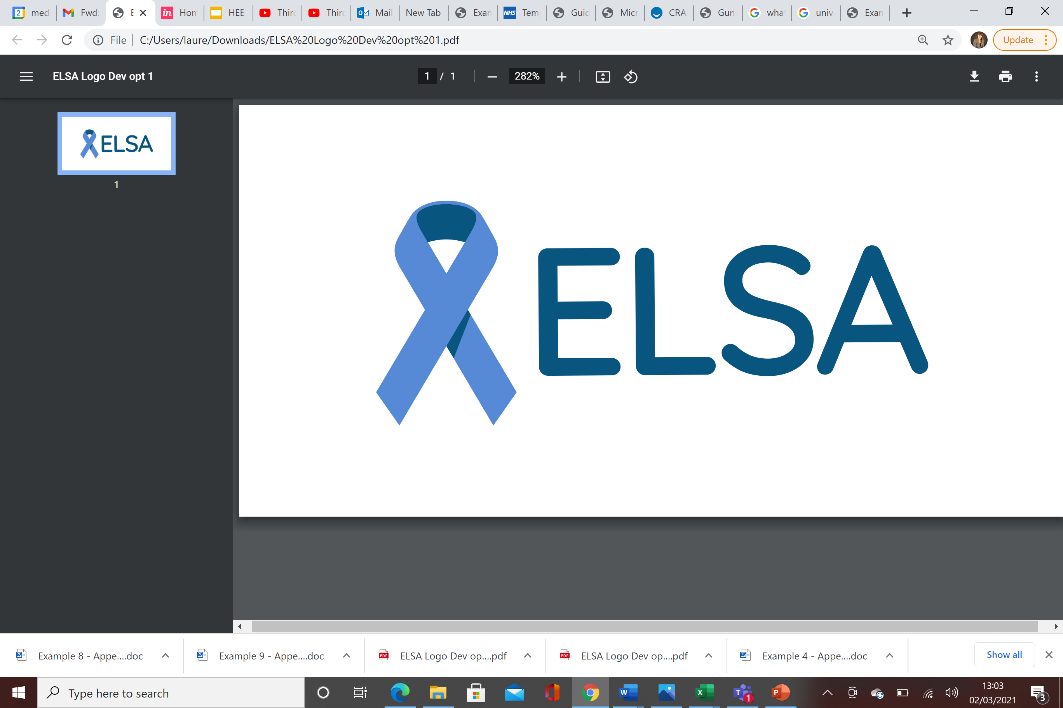 CHILDREN’S ASSENT FORMTo be completed by the child and their parent or carer:IRAS ID: 294654Centre Number:	Study Number:Participant Identification Number for this trial:Title of Project: 	ELSA-1 Family interview studyName of Researcher:Child (or if unable, parent on their behalf) /young person to circle all they agree with:Do you understand what this project is about? 				Yes	NoHave you asked all the questions you want? 				Yes	NoHave you had your questions answered in a way you understand? 	Yes	NoAre you happy to take part? 						Yes	NoIf any answers are ‘no’ or you don’t want to take part, don’t sign your name!If you do want to take part, you can write your name below (or if unable, parent on their behalf):Child’s name: Date:The doctor who explained this project to you needs to sign too:Print Name: Sign:DateThank you for taking part in the ELSA-1 study. 